1) Souligne le sujet dans chaque phrase.a- La voiture est tombée en panne.b- Demain, nous irons au cinéma.c- Mes voisines sont sympathiques.d- Que fait le Docteur ?2) Classe les noms communs et les noms propres :Afrique-lion-Maroc-foret-continent-Tanger.Noms communs :…………………………………………………………………………………………………………Noms propres :………………………………………………………………………………………………………… 3) Complète les phrases avec les déterminant suivant : mes - le – la – mon – des – un.a-	…….. voiture de …….. père est jaune.b-	Mia cueille …….. fleurs pour faire …..… bouquet.c-	Je range …..… cahiers dans …..… placard.4) Entoure les adverbes de négation :a-	Ce bonbon n’est pas bon.b-	Cette télévision ne marche plus.c-	Manal n’est plus contente.Niveau :CE2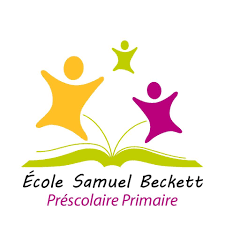 Nom et Prénom :…………………………………………….Note :………………………………..Matière :GrammaireNom et Prénom :…………………………………………….Note :………………………………..Prof : SaadNom et Prénom :…………………………………………….Note :………………………………..